§826.  ExecutionEach document delivered to the Secretary of State for filing pursuant to this chapter must be executed in the following manner.  [PL 1995, c. 633, Pt. B, §1 (NEW).]1.  Signatures.  Except as provided in subsection 2, the documents must be signed as follows:A.  In the case of the initial certificate of limited liability partnership, by one or more partners who are authorized;  [PL 2007, c. 323, Pt. E, §14 (AMD); PL 2007, c. 323, Pt. G, §4 (AFF).]B.  In the case of a certificate of amendment, restatement, certificate of correction or any other document filed under this chapter not otherwise provided for, by at least one partner; or  [PL 1995, c. 633, Pt. B, §1 (NEW).]C.  In the case of a certificate of renunciation or other document filed after the dissolution of a registered limited liability partnership:(1)  If the partners are winding up the registered limited liability partnership's affairs, then by the contact partner or by a majority in interest of the partners; or(2)  If the partners are not winding up the registered limited liability partnership's affairs, then by all liquidating trustees.  [PL 1995, c. 633, Pt. B, §1 (NEW).][PL 2007, c. 323, Pt. E, §14 (AMD); PL 2007, c. 323, Pt. G, §4 (AFF).]2.  Signature by agent.  Any person may sign any certificate or amendment to a certificate, including an attorney-in-fact.  An authorization, including a power of attorney, to sign any certificate or amendment to a certificate need not be in writing, sworn to, verified or acknowledged and need not be filed with the Secretary of State, but if in writing, it must be retained by a partner.[PL 1995, c. 633, Pt. B, §1 (NEW).]3.  Unsworn falsification.  The execution of a certificate containing false statements constitutes unsworn falsification under Title 17‑A, section 453.[PL 1997, c. 376, §65 (RPR).]SECTION HISTORYPL 1995, c. 633, §B1 (NEW). PL 1997, c. 376, §§64,65 (AMD). PL 2007, c. 323, Pt. E, §14 (AMD). PL 2007, c. 323, Pt. G, §4 (AFF). The State of Maine claims a copyright in its codified statutes. If you intend to republish this material, we require that you include the following disclaimer in your publication:All copyrights and other rights to statutory text are reserved by the State of Maine. The text included in this publication reflects changes made through the First Regular and First Special Session of the 131st Maine Legislature and is current through November 1. 2023
                    . The text is subject to change without notice. It is a version that has not been officially certified by the Secretary of State. Refer to the Maine Revised Statutes Annotated and supplements for certified text.
                The Office of the Revisor of Statutes also requests that you send us one copy of any statutory publication you may produce. Our goal is not to restrict publishing activity, but to keep track of who is publishing what, to identify any needless duplication and to preserve the State's copyright rights.PLEASE NOTE: The Revisor's Office cannot perform research for or provide legal advice or interpretation of Maine law to the public. If you need legal assistance, please contact a qualified attorney.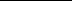 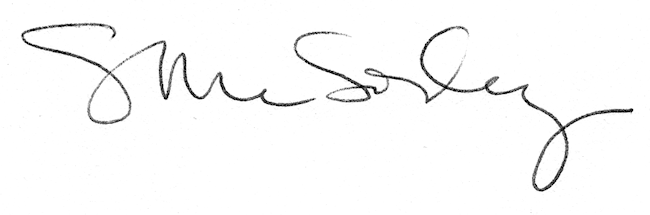 